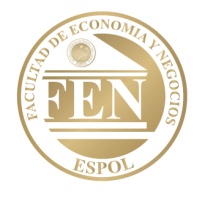 MÉTODOS CUANTITATIVOS I		 	                  TERCERA EVALUACIÓN16 de febrero de 2011TEMA 1Si  ,  determine el valor exacto de:VALOR:  12  puntosa)	 b)	c) 	TEMA 2A partir de la función de variable real ,  determine,  en caso de existir:VALOR:  12 puntosa)	b)	c)		TEMA 3Realice  lo solicitado en cada literal:VALOR:  20 puntosa)	Evalúe   b)	Obtenga   si c)	Determine el valor de  si se conoce que ,  y .d)	Obtenga  si  .TEMA 4Bosqueje la  gráfica de la siguiente función de variable real:                                        				                VALOR:  10 puntosDeterminando previamente:DominioIntersecciones con los ejesSimetríasAsíntotasPuntos críticosMonotoníaValores extremosConcavidadPuntos de inflexiónRango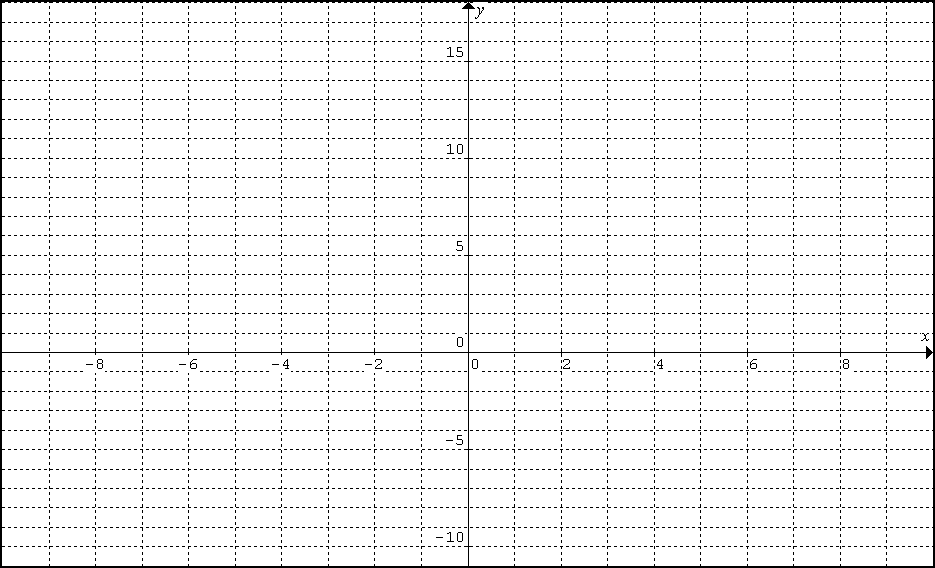 TEMA  5Un cartel rectangular de cartón debe tener  150 pulgadas cuadradas para material impreso,  con márgenes superior e inferior de 3 pulgadas; y,  márgenes derecho e izquierdo de 2 pulgadas.  Determine las dimensiones del cartel de manera tal que la cantidad de cartón que se utilice sea mínima.                 VALOR:  12 puntosTEMA 6Determine el valor mínimo de la función sujeta a la restricción .                VALOR:  12 puntosTEMA  7El costo de pedido y transporte para componentes utilizados en un proceso de manufactura se calcula mediante la expresión , donde C está dado en miles de dólares  y  x  que representa el tamaño del pedido, se expresa en cientos.  A partir del Teorema de Rolle, determine el tamaño del pedido en el intervalo entre para el cual la razón de cambio del costo sea igual a cero.                VALOR:  10 puntosTEMA  8Una empresa produce dos tipos de dulces A y B, para los cuales los costos promedios de producción son constantes de 60 y 70 centavos por libra, respectivamente.  Si la funciones de demanda para los referidos tipos de dulces están dadas por:   y , determine los precios de venta  y  que maximizan la ganancia de la empresa.                VALOR:  12 puntosNombre: ……………………………………….Paralelo:          …………Firma: ………………………………………….# Matrícula:     …………